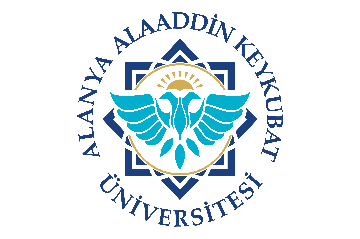     LETTER OF ACCEPTANCEName and Surname of the studentAlanya Alaaddin Keykubat University,Faculty of ……………………………………Department of………………………………To whom it may concern,This is to confirm that we accept the student named above for the internship under the Erasmus+ Programme from …/…/20..  to  …/…./20...As the manager ……………… (name of the company) hereby I certifyTo help the accommodation, the local transports and reception of the student,To sign and stamp the “Confirmation of Arrival and Departure” of the student according to the student’s arrival and departure,To provide work and placements,To implement the follow-up procedures: monitoring will be on a regular basis, guidance and support will be available always to the participants,To cooperate with the sending organization or partner.Please delete this line and other highlights before printing  Manager Name and Surname:       Sign and Stamp:Company Name:Company Address:Company Website:Company Telephone Number:Company Email:Company’s Field of Work: